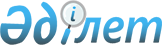 О назначении на должности и освобождении от должностей председателей и судей местных судов Республики КазахстанУказ Президента Республики Казахстан от 17 октября 2006 года N 204



      В соответствии с пунктом 3 
 статьи 82 
 Конституции Республики Казахстан, 
 пунктами 3 
, 
 6 статьи 31 
, подпунктами 1), 6), 7) 
 пункта 1 
, 
 пунктами 2 
, 
 3, 
подпунктом 2) 
 пункта 4 
 и 
 пунктом 6 
 статьи 34 Конституционного закона Республики Казахстан от 25 декабря 2000 года "О судебной системе и статусе судей Республики Казахстан" 

ПОСТАНОВЛЯЮ:


      1. Назначить на должность председателя:

районного суда N 2              

Иманханова Кайрата Маметаевича




Алакольского района             с освобождением от должности судьи



Алматинской области             Алакольского районного суда



                                этой же области.

      2. Назначить на должность судьи:


по Павлодарской области:


Павлодарского городского суда    

Жумаксанова Елдоса Шагановича;



по городу Алматы:


военного суда                   

Султанбекова Жаната Кудашевича.




Алматинского гарнизона

      3. Освободить от занимаемых должностей:


по Алматинской области;


судью Уйгурского                

Жумабаева Бейсенбая Закановича




районного суда                  в связи со смертью;


по Восточно-Казахстанской области:


судью Урджарского               

Рамазана Казыбека Аманбайулы




районного суда                  за невыполнение требований,



                                предъявляемых к судье;


по Жамбылской области:


судью Кордайского               

Исаева Умбета Каиркуловича




районного суда                  в связи со смертью;

судью Таразского                

Серикбаева Кахара




городского суда                 в связи с уходом в отставку;


по Западно-Казахстанской области:


председателя районного суда     

Бекмагамбетова Марата Елеуовича




N 2 Акжаикского района          за невыполнение требований,



                                предъявляемых к судье;

судью Уральского                

Хабиева Махсута Нурумовича




городского суда                 за невыполнение требований,



                                предъявляемых к судье;


по Костанайской области:


судью специализированного       

Жакипбаева Марата Тулегеновича




административного суда          в связи с переходом на другую



города Костаная                 работу;


по Карагандинской области:


судью районного суда N 2        

Таубаева Жанатхана Омкеновича




Октябрьского района             в связи со смертью;



города Караганды

судью специализированного       

Сейдалину Жанну Каримовну




межрайонного экономического     в связи с переходом на другую



суда                            работу;

судью Темиртауского             

Ахметулина Бауржана Социаловича




городского суда                 по собственному желанию;


по Павлодарской области:


судью суда N 2                  

Абдрахимова Асатиллу




города Павлодара                

Тажитиллаевича




                                по собственному желанию;


по Южно-Казахстанской области:


судью Кентауского               

Ахылбекова Нурлана Жорабековича




городского суда                 за невыполнение требований,



                                предъявляемых к судье;

судью Сузакского                

Кудайбергенова Батырхана




районного суда                  

Кожахметовича




                                по собственному желанию;

судью Сарыагашского             

Баялиева Марата Мажитовича




районного суда                  за невыполнение требований,



                                предъявляемых к судье;


по городу Алматы:


председателя районного суда     

Ибраева Рыскали 




N 2 Бостандыкского района       

Курманбековича




                                по собственному желанию с



                                оставлением судьей этого суда;

судью районного суда            

Нурмаханбетова Айдара




N 2 Бостандыкского района       

Курманбетовича




                             

в связи с переходом на другую



                                работу;

председателя                    

Кыдырбаева Куанышбая




специализированного             в связи с уходом в отставку;



межрайонного



экономического суда 

судью специализированного      

 Батырбаева Каната Асембековича




межрайонного                    в связи с переходом на другую



экономического суда             работу;

судью Медеуского                

Низамединову Нурван




районного суда                  за невыполнение требований,



                                предъявляемых к судье.

      4. Настоящий Указ вводится в действие со дня подписания.


      Президент




Республики Казахстан


					© 2012. РГП на ПХВ «Институт законодательства и правовой информации Республики Казахстан» Министерства юстиции Республики Казахстан
				